Приложение 3«Весёлые примеры»«Собери шарики»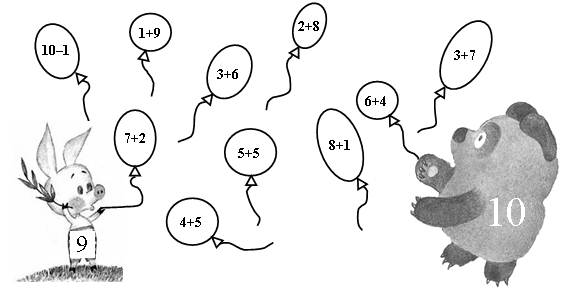 «Составь поезд». Расположить вагоны в порядке возрастания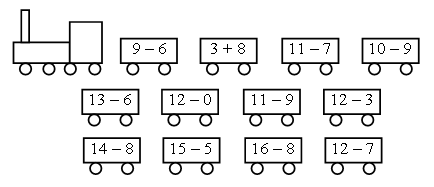 Объедини по три звезды так, чтобы сумма чисел составила 100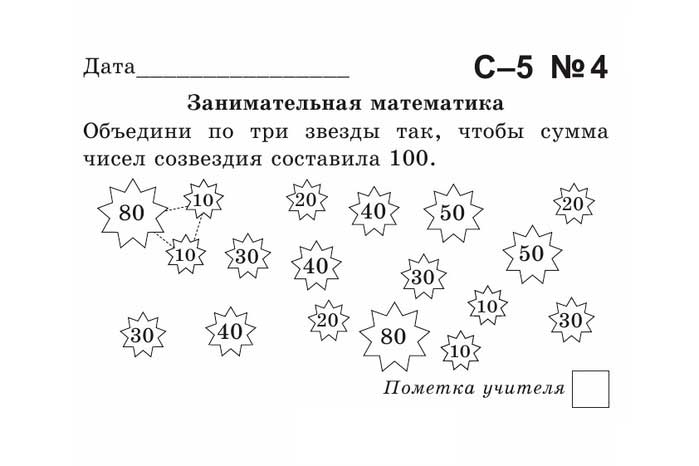 «Оленёнок потерялся»Помоги оленёнку попасть к маме. Он может идти только мимо тех листиков, на которых сумма равняется 10.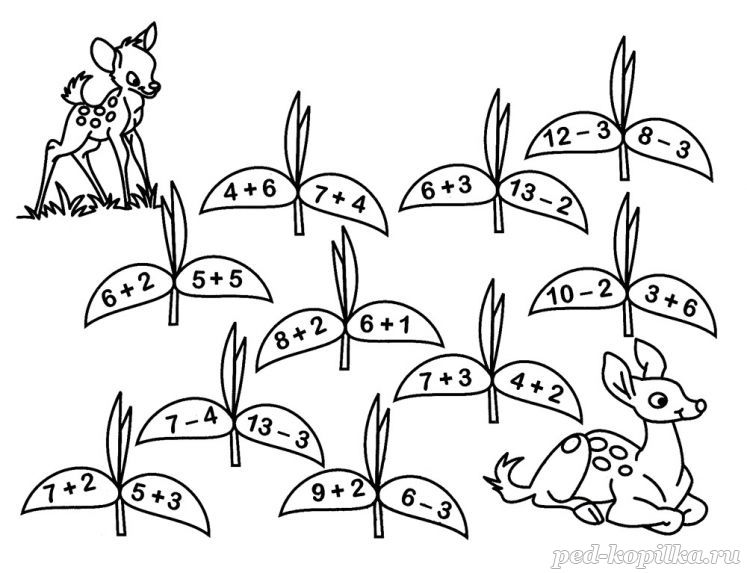 «Набери число 17»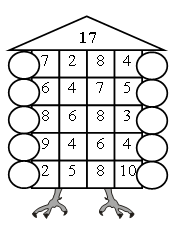 «Кто больше?»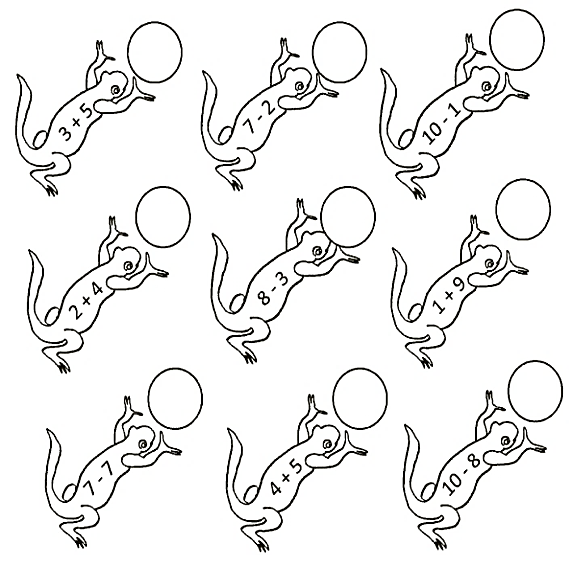 «Наклей нужную марку»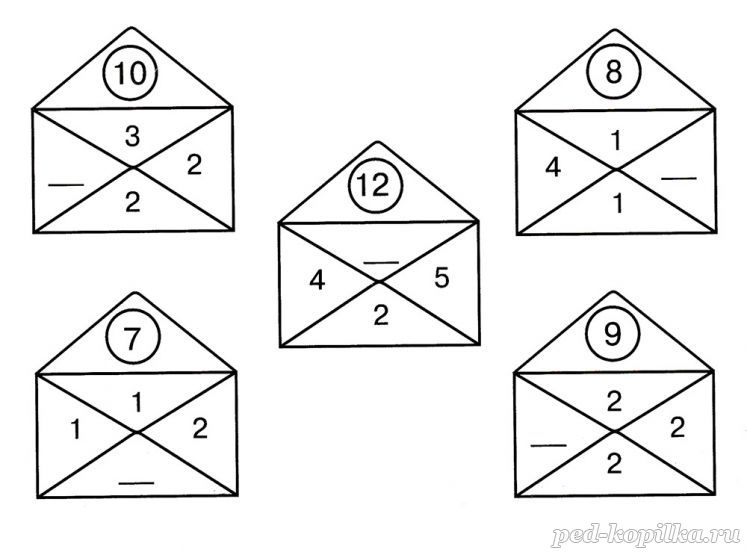 